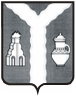 Кировская районная администрация(исполнительно-распорядительный орган)муниципального района“Город Киров и Кировский  район“ РАСПОРЯЖЕНИЕ06 октября 2016 года                                                                                      № 547      О награждении Почетной грамотой Главы Кировской  районной  администрации В соответствии с распоряжением Кировской районной администрации от 12.03.2015 №84 «О Почетной грамоте и Благодарности Главы Кировской районной администрации» наградить Почетной грамотой Главы Кировской районной администрации: за   многолетний добросовестный труд,  профессионализм и большую работу по организации предоставления государственных и муниципальных услуг на территории Кировского района –  Кравчук Елену Ивановну, специалиста 1 категории филиала ГБУ КО «МФЦ Калужской области» по Кировскому району;за многолетний добросовестный труд, профессионализм и высокие показатели в работе –  Малахову Полину Павловну, главного ветврача ГБУ КО «Кировская районная станция по борьбе с болезнями животных».Глава Кировскойрайонной администрации                                                                          И.Н. Феденков 